VI.13. Изменения, связанные с определением мобильных (передвижных) генерирующих объектов Приложение № 12Инициатор: Ассоциация «НП Совет рынка».Обоснование: необходимо уточнить определение мобильных (передвижных) генерирующих объектов, а также внести ряд технических исправлений в Договор о присоединении к торговой системе оптового рынка.Дата вступления в силу: 1 января 2020 года.Предложения по изменениям и дополнениям в РЕГЛАМЕНТ ОПРЕДЕЛЕНИЯ ОБЪЕМОВ ПОКУПКИ И ПРОДАЖИ МОЩНОСТИ НА ОПТОВОМ РЫНКЕ (Приложение № 13.2 к Договору о присоединении к торговой системе оптового рынка)Предложения по изменениям и дополнениям в РЕГЛАМЕНТ ФИНАНСОВЫХ РАСЧЕТОВ НА ОПТОВОМ РЫНКЕ ЭЛЕКТРОЭНЕРГИИ (Приложение № 16 к Договору о присоединении к торговой системе оптового рынка) Приложение № 13Дата вступления в силу: 23 декабря 2019 года.Предложения по изменениям и дополнениям в РЕГЛАМЕНТ ФИНАНСОВЫХ РАСЧЕТОВ НА ОПТОВОМ РЫНКЕ ЭЛЕКТРОЭНЕРГИИ (Приложение № 16 к Договору о присоединении к торговой системе оптового рынка)Действующая редакцияПриложение 24.2Реестр договоров купли-продажи (поставки) мощности модернизированных генерирующих объектовпо состоянию наПредлагаемая редакцияПриложение 24.2Реестр договоров купли-продажи (поставки) мощности модернизированных генерирующих объектов______________________по состоянию наПредложения по изменениям и дополнениям в приложение 10 к ПОЛОЖЕНИЮ О ПОРЯДКЕ ПРЕДОСТАВЛЕНИЯ ФИНАНСОВЫХ ГАРАНТИЙ НА ОПТОВОМ РЫНКЕ. СОГЛАШЕНИЕ О ВЗАИМОДЕЙСТВИИ (Приложение № 26 к Договору о присоединении к торговой системе оптового рынка)Предложения по изменениям и дополнениям в ПОЛОЖЕНИЕ О ПОРЯДКЕ ПРЕДОСТАВЛЕНИЯ ФИНАНСОВЫХ ГАРАНТИЙ НА ОПТОВОМ РЫНКЕ (Приложение № 26 к Договору о присоединении к торговой системе оптового рынка)№ пунктаРедакция, действующая на моментвступления в силу измененийПредлагаемая редакция(изменения выделены цветом)4.2…К мобильным (передвижным) генерирующим объектам относятся:генерирующие объекты, перечисленные в приложении к распоряжению Правительства Российской Федерации от 3 декабря 2018 года № 2673-р;генерирующие объекты, перечисленные в приказе Минэнерго России от 7 декабря 2018 года № 1130.……К мобильным (передвижным) генерирующим объектам относятся:генерирующие объекты, перечисленные в приложении к распоряжению Правительства Российской Федерации от 8 ноября 2019 года № 2645-р;генерирующие объекты, перечисленные в приказе Минэнерго России от 7 декабря 2018 года № 1130.…№пунктаРедакция, действующая на момент вступления в силу измененийПредлагаемая редакция(изменения выделены цветом)28.2.3.2 «б»…Величина  определяется в году y+1 для декабря года y к декабрю года y–1 в соответствии с порядком определения фактического значения индекса потребительских цен, предусмотренным Регламентом определения параметров, необходимых для расчета цены по договорам о предоставлении мощности (Приложение № 19.6 к Договору о присоединении к торговой системе оптового рынка).,……Величина  определяется в году y+1 для декабря года y к декабрю года y–1 в соответствии с порядком определения фактического значения индекса потребительских цен, предусмотренным Регламентом определения параметров, необходимых для расчета цены по договорам о предоставлении мощности (Приложение № 19.6 к Договору о присоединении к торговой системе оптового рынка).,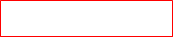 …№ п/пНомер договораДата заключения договораКраткое наименование контрагентаКод участника –контрагента№ п/пНомер договораДата заключения договораКраткое наименование контрагентаКод участника –контрагента№пунктаРедакция, действующая на момент вступления в силу измененийПредлагаемая редакция(изменения выделены цветом)3.10Авизующий банк в ходе исполнения им своих функций в течение всего срока действия настоящего Соглашения не имеет права изменять в одностороннем порядке стоимость своей услуги, указанную в приложении 14 к настоящему Соглашению. По соглашению Сторон настоящего Соглашения стоимость услуги Авизующего банка может быть уменьшена.Вариант 1 (для включения в текст соглашения, заключаемого с авизующим банком, являющимся уполномоченной кредитной организацией на оптовом рынке)Авизующий банк в ходе исполнения им своих функций в течение всего срока действия настоящего Соглашения не имеет права изменять в одностороннем порядке стоимость своей услуги, указанную в приложении 14 к настоящему Соглашению. По соглашению Сторон настоящего Соглашения стоимость услуги Авизующего банка может быть уменьшена.Вариант 2. Данный пункт не включается в текст соглашения, заключаемого с авизующим банком, не являющимся уполномоченной кредитной организацией на оптовом рынке9.6, первый абзацПункты 2.2, 2.3, раздел 11 настоящего Соглашения и приложения 2, 3, 3.1, 3.2, 3.3, 3.4, 3.5, 4, 4.1, 4.2, 4.3, 4.4, 4.5, 5, 5.1, 6, 6.1, 6.2, 6.3, 7, 7.1, 7.2, 7.3, 8, 8.1 и 10 к настоящему Соглашению изменяются и (или) дополняются АО «ЦФР» в одностороннем внесудебном порядке в случае внесения Наблюдательным советом Ассоциации «НП Совет рынка» изменений и (или) дополнений в соответствующие пункты/приложения типового Соглашения о взаимодействии Гаранта, Авизующего банка и АО «ЦФР», которое является приложением 10 к Положению о порядке предоставления финансовых гарантий на оптовом рынке (Приложение № 26 к Договору о присоединении к торговой системе оптового рынка). …Пункты 2.2, 2.3, раздел 11 настоящего Соглашения и приложения 2, 3, 3.1, 3.1.1, 3.2, 3.3, 3.4, 3.4.1, 3.5, 4, 4.1, 4.1.1, 4.2, 4.3, 4.4, 4.4.1, 4.5, 5, 5.1, 6, 6.1, 6.2, 6.3, 7, 7.1, 7.2, 7.3, 8, 8.1 и 10 к настоящему Соглашению изменяются и (или) дополняются АО «ЦФР» в одностороннем внесудебном порядке в случае внесения Наблюдательным советом Ассоциации «НП Совет рынка» изменений и (или) дополнений в соответствующие пункты/приложения типового Соглашения о взаимодействии Гаранта, Авизующего банка и АО «ЦФР», которое является приложением 10 к Положению о порядке предоставления финансовых гарантий на оптовом рынке (Приложение № 26 к Договору о присоединении к торговой системе оптового рынка). …Приложение 10, раздел 1…Копия банковской гарантии, полученной по SWIFT – ЭД, направляемый Авизующим банком в АО «ЦФР» и содержащий оригинальный текст банковской гарантии по стандарту SWIFT RUR6, полученной по системе SWIFT от Гаранта. Текст сообщения соответствует форме, указанной в приложениях 4, 4.1, 4.2, 4.3, 4.4, 4.5, 5, 5.1 к настоящему Соглашению.Копия банковской гарантии, транслитерированной на русский язык – ЭД, направляемый Авизующим банком в АО «ЦФР» и содержащий текст банковской гарантии на русском языке, полученной по системе SWIFT от Гаранта и преобразованной путем транслитерации по стандарту SWIFT RUR6. Текст сообщения соответствует форме, указанной в приложениях 3, 3.1, 3.2, 3.3, 3.4, 3.5 к настоящему Соглашению.……Копия банковской гарантии, полученной по SWIFT – ЭД, направляемый Авизующим банком в АО «ЦФР» и содержащий оригинальный текст банковской гарантии по стандарту SWIFT RUR6, полученной по системе SWIFT от Гаранта. Текст сообщения соответствует форме, указанной в приложениях 4, 4.1, 4.1.1, 4.2, 4.3, 4.4, 4.4.1, 4.5, 5, 5.1 к настоящему Соглашению.Копия банковской гарантии, транслитерированной на русский язык – ЭД, направляемый Авизующим банком в АО «ЦФР» и содержащий текст банковской гарантии на русском языке, полученной по системе SWIFT от Гаранта и преобразованной путем транслитерации по стандарту SWIFT RUR6. Текст сообщения соответствует форме, указанной в приложениях 3, 3.1, 3.1.1, 3.2, 3.3, 3.4, 3.4.1, 3.5 к настоящему Соглашению.…Приложение 10, раздел 2…Копия банковской гарантии, полученной по SWIFTЭлектронный документ «Копия банковской гарантии, полученной по SWIFT» отправляется с текстом, соответствующим форме приложений 4, 4.1, 4.2, 4.3, 4.4, 4.5, 5, 5.1 к настоящему Соглашению.  ……Копия банковской гарантии, полученной по SWIFTЭлектронный документ «Копия банковской гарантии, полученной по SWIFT» отправляется с текстом, соответствующим форме приложений 4, 4.1, 4.1.1, 4.2, 4.3, 4.4, 4.4.1, 4.5, 5, 5.1 к настоящему Соглашению.  …Приложение 10, раздел 2…Копия банковской гарантии, транслитерированной на русский языкЭлектронный документ «Копия банковской гарантии, транслитерированной на русский язык» отправляется с текстом, соответствующим форме приложений 3, 3.1, 3.2, 3.3, 3.4, 3.5 к настоящему Соглашению. ……Копия банковской гарантии, транслитерированной на русский языкЭлектронный документ «Копия банковской гарантии, транслитерированной на русский язык» отправляется с текстом, соответствующим форме приложений 3, 3.1, 3.1.1, 3.2, 3.3, 3.4, 3.4.1, 3.5 к настоящему Соглашению. …№пунктаРедакция, действующая на моментвступления в силу измененийПредлагаемая редакция(изменения выделены цветом)Приложение 9.2, п. 1.21.2. копия полученного от гаранта SWIFT-сообщения с текстом банковской гарантии, установленным в приложениях 3, 3.1, 3.2, 3.3, 3.4 и 3.5 к Соглашению и транслитерированными гарантом в латиницу по стандарту SWIFT RUR6 (приложения 4, 4.1, 4.2, 4.3, 4.4, 4.5, 5 и 5.1);1.2. копия полученного от гаранта SWIFT-сообщения с текстом банковской гарантии, установленным в приложениях 3, 3.1, 3.1.1, 3.2, 3.3, 3.4, 3.4.1 и 3.5 к Соглашению и транслитерированными гарантом в латиницу по стандарту SWIFT RUR6 (приложения 4, 4.1, 4.1.1, 4.2, 4.3, 4.4, 4.4.1, 4.5, 5 и 5.1);Приложение 9.2, п. 1.31.3. копия полученного от гаранта SWIFT-сообщения с текстом банковской гарантии, транслитерированным авизующим банком на русский язык по стандарту SWIFT RUR6, по форме, указанной в приложениях 3, 3.1, 3.2, 3.3, 3.4 и 3.5 к Соглашению;1.3. копия полученного от гаранта SWIFT-сообщения с текстом банковской гарантии, транслитерированным авизующим банком на русский язык по стандарту SWIFT RUR6, по форме, указанной в приложениях 3, 3.1, 3.1.1, 3.2, 3.3, 3.4, 3.4.1 и 3.5 к Соглашению; 